KEPUTUSAN KEPALA DINAS PEKERJAAN UMUM DAN PERUMAHAN RAKYATKABUPATEN KARANGANYAR SELAKU PENGGUNA ANGGARANNOMOR  480/19.6.5/I/2020TENTANGPENETAPAN DAFTAR INFORMASI PUBLIK TAHUN 2020 PADA DINAS PEKERJAAN UMUM DAN PERUMAHAN RAKYAT KABUPATEN KARANGANYARKEPALA DINAS PEKERJAAN UMUM DAN PERUMAHAN RAKYATKABUPATEN KARANGANYAR Ditetapkan di Karanganyar pada Tanggal    2 Januari 2020	KEPALA DINAS PEKERJAAN UMUM DAN PERUMAHAN RAKYATKABUPATEN KARANGANYAR SELAKU PENGGUNA ANGGARAN,ttdEDHY SRIYATNO, S.T., M.T.Pembina Tingkat INIP. 19600323 198703 1 007Tembusan :Bupati Karanganyar;Kepala PPID Kabupaten Karanganyar;Inspektur;Kepala Bagian Hukum Sekretariat Daerah;Arsip.LAMPIRANKEPUTUSAN KEPALA DINAS PEKERJAAN UMUM DAN PERUMAHAN RAKYAT KABUPATEN KARANGANYAR SELAKU PENGGUNA ANGGARANNOMOR 480/19.6.5/I/2020TENTANGPENETAPAN DAFTAR INFORMASI PUBLIK TAHUN 2020 PADA DINAS PEKERJAAN UMUM DAN PERUMAHAN RAKYAT KABUPATEN KARANGANYARKEPALA DINAS PEKERJAAN UMUM DANPERUMAHAN RAKYATKABUPATEN KARANGANYAR SELAKU PENGGUNA ANGGARAN,ttdEDHY SRIYATNO, S.T., M.T.Pembina Tingkat INIP. 19600323 198703 1 007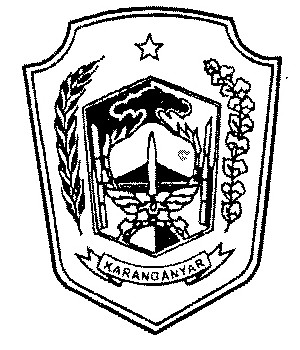 PEMERINTAH KABUPATEN KARANGANYARDINAS PEKERJAAN UMUM DAN PERUMAHAN RAKYATLawu No.371 Komplek Perkantoran CangakanTelp. (0271) 495007, Faks. (0271 495828Website : www.dpupr.karanganyarkab.go.id Email : dpu@karanganyarkab.go.id Kode Pos 57712Menimbang:bahwa untuk melaksanakan ketentuan Pasal 3 Peraturan Pemerintah Nomor 61 Tahun 2010 tentang Pelaksanaan Undang-Undang Nomor 14 Tahun 2008 tentang Keterbukaan Informasi Publik, maka perlu menetapkan Pengklasifikasian Informasi Publik dalam bentuk Daftar Informasi Publik;bahwa berdasarkan pertimbangan sebagaimana dimaksud dalam huruf a, maka perlu menetapkan keputusan Kepala Dinas Pekerjaan Umum dan Perumahan Rakyat Kabupaten Karanganyar selaku Pengguna Anggaran tentang Penetapan Daftar Informasi Publik Tahun 2020 pada Dinas Pekerjaan Umum dan Perumahan Rakyat Kabupaten Karanganyar;Mengingat            :Undang–Undang Nomor 14 Tahun 2008 tentang Keterbukaan Informasi Publik (Lembaran Negara Republik Indonesia     Tahun 2008 Nomor 61, Tambahan Lembaran Negara       Nomor 4846);Undang–Undang Nomor 25 Tahun 2009 Tentang Pelayanan Publik (Lembaran Negara Republik Indonesia Tahun 2009 Nomor 112, Tambahan Lembaran Negara Republik Indonesia Nomor 5038);Peraturan Pemerintah Nomor 61 Tahun 2010 tentang Pelaksanaan Undang–Undang Nomor 14 Tahun 2008 tentang Keterbukaan Informasi Publik (Lembaran Negara Republik Indonesia Tahun 2010 Nomor 99, Tambahan Lembaran Negara  Republik Indonesia Nomor 5149); Peraturan Komisi Informasi Nomor 1 Tahun 2010 tentang Standar Layanan Informasi Publik (Berita Negara Republik Indonesia Tahun 2010 Nomor 272), Tambahan Berita Negara Nomor 1);Peraturan Bupati Karanganyar Nomor 24 Tahun 2017 tentang Pedoman dan Pengelolaan Pelayanan dan Informasi dan Dokumentasi (Berita Daerah Kabupaten Karanganyar      Tahun 2017 Nomor 24);MEMUTUSKAN :MEMUTUSKAN :MEMUTUSKAN :Menetapkan :KESATU:Menetapkan Daftar Informasi Publik Tahun 2020 pada Dinas Pekerjaan Umum Dan Perumahan Rakyat Kabupaten Karanganyar sebagaimana tersebut dalam Lampiran Keputusan ini;KEDUA:Biaya yang timbul dengan ditetapkannya Keputusan ini dibebankan pada Anggaran Pendapatan dan Belanja Daerah.KETIGA:Keputusan ini mulai berlaku pada tanggal ditetapkan.DAFTAR INFORMASI PUBLIK TAHUN 2020 PADA DAFTAR INFORMASI PUBLIK TAHUN 2020 PADA DAFTAR INFORMASI PUBLIK TAHUN 2020 PADA DAFTAR INFORMASI PUBLIK TAHUN 2020 PADA DAFTAR INFORMASI PUBLIK TAHUN 2020 PADA DAFTAR INFORMASI PUBLIK TAHUN 2020 PADA DAFTAR INFORMASI PUBLIK TAHUN 2020 PADA DAFTAR INFORMASI PUBLIK TAHUN 2020 PADA DAFTAR INFORMASI PUBLIK TAHUN 2020 PADA DINAS PEKERJAAN UMUM DAN PERUMAHAN RAKYAT KABUPATEN KARANGANYARDINAS PEKERJAAN UMUM DAN PERUMAHAN RAKYAT KABUPATEN KARANGANYARDINAS PEKERJAAN UMUM DAN PERUMAHAN RAKYAT KABUPATEN KARANGANYARDINAS PEKERJAAN UMUM DAN PERUMAHAN RAKYAT KABUPATEN KARANGANYARDINAS PEKERJAAN UMUM DAN PERUMAHAN RAKYAT KABUPATEN KARANGANYARDINAS PEKERJAAN UMUM DAN PERUMAHAN RAKYAT KABUPATEN KARANGANYARDINAS PEKERJAAN UMUM DAN PERUMAHAN RAKYAT KABUPATEN KARANGANYARDINAS PEKERJAAN UMUM DAN PERUMAHAN RAKYAT KABUPATEN KARANGANYARDINAS PEKERJAAN UMUM DAN PERUMAHAN RAKYAT KABUPATEN KARANGANYARAINFORMASI YG DIUMUMKAN SECARA BERKALAINFORMASI YG DIUMUMKAN SECARA BERKALANoJenis Informasi (Nama Dokumen)Ringkasan Isi InformasiPejabat yang menguasai informasiPenanggung jawab Pembuatan InformasiWaktu Pembuatan / penerbitan InformasiBentuk Informasi Yang TersediaJangka Waktu PenyimpananJenis Media yang memuat InformasiNoJenis Informasi (Nama Dokumen)Ringkasan Isi InformasiPejabat yang menguasai informasiPenanggung jawab Pembuatan InformasiWaktu Pembuatan / penerbitan InformasiBentuk Informasi Yang TersediaJangka Waktu PenyimpananJenis Media yang memuat Informasi1234567891Informasi tentang Profil Badan PublikInformasi tentang Profil Badan Publik1.1Kedudukan/ domisili beserta alamat lengkapDinas Pekerjaan Umum dan Perumahan Rakyat Kab.Karanganyar, Alamat: Jln Lawu No. 371. Telpon (0271) 495007), Fax 0271 945828 Karanganyar, Kode Pos 57711Subag Umum dan KepegawaianPPID Pembantu2020Softcopy, HardcopySelama berlaku1.2Visi Misi dan TujuanMemuat informasi tentang visi, misi dan tujuan Dinas Pekerjaan Umum dan Perumahan Rakyat Kabupaten KaranganyarSubag Umum dan KepegawaianPPID Pembantu2020Softcopy, HardcopySelama berlaku1.3Struktur Organisasi, Tugas Pokok, Wewenang dan Fungsi Memuat informasi tentang Struktur Organisasi, Tugas Pokok, Wewenang dan Fungsi  pada DPUPRSubag Umum dan KepegawaianPPID Pembantu2020Softcopy, HardcopySelama berlaku1.4Informasi PelayananMemuat informasi tentang sistem pelayanan pada DPUPRSubag Umum dan KepegawaianPPID Pembantu2020Softcopy, HardcopySelama berlaku1.5SDM yang dimilikiMemuat informasi tentang data pegawai DPUPRSubag Umum dan KepegawaianPPID Pembantu2020Softcopy, HardcopySelama berlaku1.6Profil Pejabat StrukturalMemuat informasi tentang Nama, alamat, tempat/tanggal lahir, pendidikan, jenjang karir,  pelatihan yang pernah diikutiSubag Umum dan KepegawaianPPID Pembantu2020Softcopy, HardcopySelama berlaku1.7LHKPNMemuat informasi LHKPN pejabat  pada tahun 2019  yang telah dilaporkanSubag Umum dan KepegawaianPPID Pembantu2020Softcopy, Hardcopy1 tahun1.8LHKASNMemuat informasi LHKASN   pada tahun 2019  yang telah dilaporkanSubag Umum dan KepegawaianPPID Pembantu2020Softcopy, Hardcopy1 tahun2Ringkasan Program dan/atau kegiatan yang sedang dilaksanakanRingkasan Program dan/atau kegiatan yang sedang dilaksanakanRingkasan Program dan/atau kegiatan yang sedang dilaksanakan2.1Nama Program & kegiatanMemuat informasi Daftar nama program & kegiatan tertuang dalam DPA  TA.2020 pada DPUPRSubag PerencanaanPPID Pembantu2020Softcopy, Hardcopy1 tahun2.2Penggung jawab dan Pelaksana ProgramMemuat informasi Daftar penanggung jawab  dan pelaksana program pada DPUPRSubag PerencanaanPPID Pembantu2020Softcopy, Hardcopy1 tahun2.3Capaian/ Penyerapan Pelaksanaan Program dan KegiatanMemuat informasi Capaian/ Penyerapan Pelaksanaan Program dan KegiatanSubag KeuanganPPID Pembantu2020Softcopy, Hardcopy1 tahun2.4Jadwal pelaksanaan program/kegiatanMemuat informasi jadwal pelaksanaan program dan kegiatan TA 2020 pada DPUPRSubag PerencanaanPPID Pembantu2020Softcopy, Hardcopy1 tahun3Ringkasan Kinerja yang telah maupun sedang dilaksanakan Ringkasan Kinerja yang telah maupun sedang dilaksanakan Ringkasan Kinerja yang telah maupun sedang dilaksanakan 3.1Penilaian kinerja DPUPR tahun sebelumnyaBerisi laporan kinerja DPUPR  Tahun 2019Subag PerencanaanPPID Pembantu2020Softcopy, Hardcopy1 tahun3.2Laporan seluruh Program & Kegiatan yang telah dijalankanBerisi informasi mengenai laporan pelaksanaan tugas (LPT) DPUPR Tahun 2019Subag PerencanaanPPID Pembantu2020Softcopy dan hardcopy1 tahun3.3Laporan Umum & Keuangan tahunanBerisi informasi mengenai informasi pelaksanaan anggaran , posisi keuangan dan catatan atas laporan keuangan secara layak sesuai dengan Standar Akuntansi Pemerintah (Laporan Keuangan Tahun 2019)Subag Perencanaan / Subag KeuanganPPID Pembantu2020Softcopy dan hardcopy1 tahun3.4Realisasi Penyerapan Program dan KegiatanBerisi informasi mengenai realisasi pelaksana program dan kegiatan dari segi penyerapan anggaran pada DPUPRSubag Perencanaan/ Subag. KeuanganPPID Pembantu2020Softcopy dan hardcopy1 tahun4Laporan Keuangan4.1NeracaBerisi informasi Neraca Keuangan pada DPUPR Tahun 2019Subag KeuanganPPID Pembantu2020Softcopy dan hardcopy1 th4.2RKAMemuat informasi Rencana Kerja dan Anggaran Tahun 2020Subag PerencanaanPPID Pembantu2020Softcopy dan hardcopy1 thDPAMemuat informasi Dokumen Pelaksanaan Anggaran Tahun 2020Subag PerencanaanPPID Pembantu2020Softcopy dan hardcopy1 th4.3CALKBerisi informasi tentang penjelasan atau daftar terinci atau analisa atas nilai suatu pos yang disajikan dalam Laporan Realisasi Anggaran (LRA) dan NeracaSubag KeuanganPPID Pembantu2020Softcopy dan hardcopy1 th4.4Daftar Aset & InvestasiMemuat informasi tentang aset & inventarisasi Tahun 2019Subag KeuanganPPID Pembantu2020Softcopy dan hardcopy1 th5Ringkasan Laporan Akses Informasi PublikRingkasan Laporan Akses Informasi Publik5.1Jumlah Permohonan Informasi Publik yang diterimaMemuat informasi daftar Jumlah Permohonan Informasi Publik yang diterima selama Tahun 2019Tim PPID Pembantu DPUPRPPID Pembantu2020Softcopy dan hardcopy1 th5.2Jumlah Permohonan Informasi Publik yang dikabulkan dan yang ditolakMemuat informasi Jumlah Permohonan Informasi Publik yang dikabulkan dan yang ditolak  Tahun 2019Tim PPID Pembantu DPUPRPPID Pembantu2020Softcopy dan hardcopy1 th5.3Alasan Penolakan Permohonan Informasi PublikMemuat informasi penolakan permohonan informasi publikTim PPID Pembantu DPUPRPPID Pembantu2020Softcopy dan hardcopy1 th6Pengumuman Pengadaan Barang & JasaPengumuman Pengadaan Barang & Jasa6.1Rencana Umum Pengadaan Barang & JasaDaftar kegiatan yang dilaksanakan melalui proses Pengadaan barang dan jasa tahun 2020Pejabat Pembuat KomitmenPPID Pembantu2020Softcopy dan hardcopy1 th6.2Pengumuman Proses PengadaanMemuat informasi tahapan-tahapan dalam kegiatan Pengadaan barang dan jasa tahun 2020Pejabat Pembuat KomitmenPPID Pembantu2020Softcopy dan hardcopy1 th7Informasi tentang Peraturan, Keputusan dan/ atau kebijakanInformasi tentang Peraturan, Keputusan dan/ atau kebijakanInformasi tentang Peraturan, Keputusan dan/ atau kebijakan7.1Informasi Daftar Peraturan dan Keputusan yang telah ditetapkanDaftar Surat Keputusan Kepala DPUPR Kabupaten KaranganyarKasubag Umum dan Kepegawaian, Kasubag PerencanaanPPID Pembantu2020Softcopy dan hardcopy1 Th7.2Informasi tentang hak dan tata cara memperoleh informasi publik, serta tata cara pengajuan keberatan Bagan alur, syarat dan waktu permohonan informasi/pengajuan keberatan dan pihak-pihak bertanggung jawab yang dapat dihubungiTim PPID Pembantu DPUPRPPID Pembantu2020Softcopy dan hardcopy1 thBINFORMASI YANG TERSEDIA SETIAP SAATINFORMASI YANG TERSEDIA SETIAP SAATNoJenis Informasi (Nama Dokumen)Ringkasan Isi InformasiPejabat yang menguasai informasiPenanggung jawab Pembuatan InformasiWaktu Pembuatan / penerbitan InformasiBentuk Informasi Yang TersediaJangka Waktu PenyimpananJenis Media yang memuat Informasi 123456781Daftar Informasi PublikMemuat informasi tentang Daftar Informasi Publik pada DPUPRTim PPID Pembantu DPUPRPPID Pembantu2020Softcopy dan hardcopy1 tahun2Informasi lengkap yang wajib disediakan dan diumumkanBerisi informasi yang diumumkan secara berkala dan setiap saat yang berada dibawah penguasaan DPUPRTim PPID Pembantu DPUPRPPID Pembantu2020Softcopy dan hardcopy1 tahun3Rencana StrategiBerisi rencana Strategi tahun 2018-2023 dengan mengacuk pada RPJMD Kabupaten Karanganyar Tahun 2018-2023, Berdasar berbagai analisis serta visi & Misi DPUPR Tahun 2018-2023 tertuang dalam Buku RENSTRA Subag PerencanaanPPID Pembantu2018Softcopy dan hardcopy5 th4Rencana KerjaBerisi Rencana Kerja  DPUPRSubag PerencanaanPPID Pembantu 2020Softcopy dan hardcopy1 th5Informasi mengenai kegiatan pelayanan informasi publikLaporan Pelayanan Informasi PublikTim PPID Pembantu DPUPRPPID Pembantu2020Softcopy dan hardcopy1 th6Daftar Standar & Prosedur Operasional (SPO) Pelayanan di DPUPRBerisi Daftar Standar & Prosedur Operasional (SPO) di masing-masing BidangSekretaris/Kepala BidangPPID Pembantu2020Softcopy dan hardcopy1 th7Informasi tentang hak & tata cara memperoleh Informasi , serta tata cara penyelesaian sengketa informasiBerisi informasi tentang layanan permohonan informasi dan keberatan atas informasiTim PPID Pembantu DPUPRPPID Pembantu2019Softcopy dan hardcopy1 th